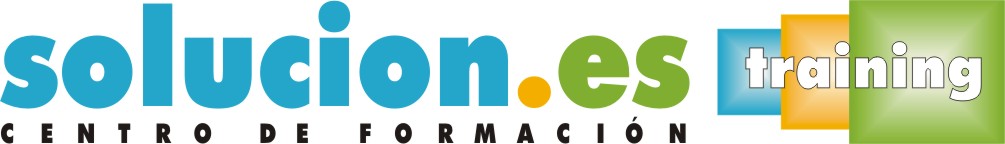  Curso On LineAtención a usuarios e instalación de aplicaciones cliente (UF1876)Temario:1. Incidencias producidas en la asignación y uso de los servicios y recursos de comunicaciones.1.1 Alarmas y alertas. Significado. 1.2 Herramientas específicas y técnicas de detección de incidencias en sistemas de comunicaciones.1.3 Procedimientos de diagnóstico y reparación de la incidencia. 1.4 Tipos de incidencias.1.4.1 Responsabilidad de la operadora.1.4.2 Incidencias de usuario.1.4.3 Incidencias del proveedor del servicio.2. Instalación de aplicaciones de comunicaciones en equipos terminales.2.1 Terminales de comunicaciones2.1.1 Tipos y características.2.1.2 Sistemas operativos y lenguajes de programación específicos para terminales.2.1.3 Servicios específicos para terminales.2.1.4 Aplicaciones de cliente, gestión y configuración.2.2 Implantación y configuración de aplicaciones en terminales. 2.3 Pruebas de aplicaciones y servicios instalados.2.4 Redacción de guías de usuario.